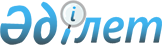 О проведении зачета по бюджетным долгамП о с т а н о в л е н и е Правительства Республики Казахстан от 18 сентября 1996 г. N 1134



          В целях обеспечения кредитования жилищной сферы Правительство
Республики Казахстан ПОСТАНОВЛЯЕТ:




          1. Принять предложение Министерства финансов Республики Казахстан
о зачете задолженности Казахской холдинговой компании "Астана-Холдинг"
в республиканский бюджет по налогу на добавленную стоимость в сумме 68
(шестьдесят восемь) млн. тенге путем передачи объектов капитального
строительства названной компании в государственный Банк жилищного
строительства Республики Казахстан в счет средств из республиканского
бюджета для льготного долгосрочного кредитования строительства и
приобретения жилья.




          2. Министерству финансов Республики Казахстан произвести зачет
задолженности Казахской холдинговой компании "Астана-Холдинг" в
республиканский бюджет по налогу на добавленную стоимость в сумме 68
(шестьдесят восемь) млн.тенге в счет предусмотренных в республиканском
бюджете средств государственному Банку жилищного строительства
Республики Казахстан на указанные цели.




          3. Указанный зачет произвести с отражением в доходной и
расходной частях Республиканского бюджета на 1996 год.








                  Премьер-Министр




              Республики Казахстан








					© 2012. РГП на ПХВ «Институт законодательства и правовой информации Республики Казахстан» Министерства юстиции Республики Казахстан
				